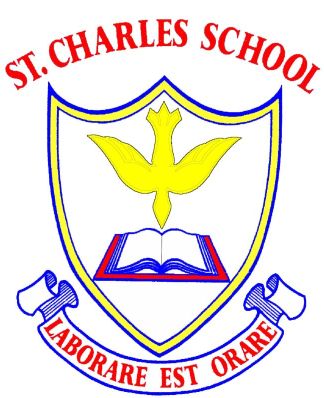 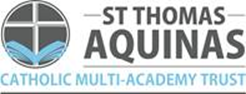 Contents1. Scope and PurposeThese protocols follow the statutory guidelines for dealing with allegations of abuse made against a person who works with children, as set out in Part 4, Keeping children safe in education, September 2022.This should be read in conjunction with St Charles’s Safeguarding and Child Protection Policy, 2022/2023.The guidance should be followed where it is alleged that any current member of staff, including a supply teacher or volunteer has:behaved in a way that has harmed a child, or may have harmed a child;  possibly committed a criminal offence against or related to a child; behaved towards a child or children in a way that indicates he or she may pose a risk of harm to children; orbehaved or may have behaved in a way that indicates they may not be suitable to work with children. *The protocols apply regardless of whether the alleged abuse took place in the school. Allegations against a teacher who is no longer teaching and historical allegations of abuse will be referred to the Police. Where an adult makes an allegation to the school that they were abused as a child, we will advise the individual to report the allegation to the police.The school will deal with any allegation of abuse against a member of staff, supply staff, contractor or volunteer swiftly, and in a fair and consistent way that provides effective child protection while also supporting the individual who is the subject of the allegation. Our procedures for dealing with allegations will be applied with common sense and judgement in line with the guiding principles of statutory guidance.The school, together with children's social care and/or police, where they are involved, will consider the impact on the child concerned and provide support as appropriate. This will be done in liaison between the agencies in order to ensure that the child's needs are addressed. * This addition, first included in Keeping children safe in education, 2020, refers to transferable risk: where a member of staff or volunteer is involved in an incident outside of school which did not involve children but could have an impact on their suitability to work with children. For example, a member of staff is involved in domestic abuse at home, and no children were involved. Following the guidance, the school will consider what triggered these actions and whether a child in school could trigger the same reaction, thereby being put at risk.2. Action Staff members must take if they are concerned or receive an allegation that a member of staff, supply teacher, volunteer or contractor poses a risk of harm to children.The staff member must report the concern or allegation in writing (signed and dated) to the Headteacher. If the concern/allegation is about the Headteacher, the staff member must report this in writing to the Chief Executive Officer (CEO) of St Thomas Aquinas Catholic Multi-Academy Trust:  Neil Lockyer, nlockyer@aquinas-cmat.org   The Headteacher/CEO will then follow the procedures set out in paragraph 4, as appropriate.Glossary of terms and definitions for outcomes of allegation investigations3. Procedure for dealing with allegationsIn the event of an allegation that meets the ‘harm’ criteria (page 1), the case manager (the Headteacher, DSL, or where the Headteacher is the subject of the allegation, the CEO of the CMAT) will take the following steps:Immediately discuss the allegation with the Local Authority Designated Officer (LADO). This is to consider the nature, content and context of the allegation and agree a course of action, including whether further enquiries are necessary to enable a decision on how to proceed, and whether it is necessary to involve the police and/or children’s social care services. The case manager may, on occasion, consider it necessary to involve the Police before consulting the LADO– for example, if the accused individual is deemed to be an immediate risk to children or there is evidence of a possible criminal offence. In such cases, the case manager will notify the LADO as soon as practicably possible after contacting the Police.Inform the accused individual of the concerns or allegations and likely course of action as soon as possible after speaking to the LADO (and the Police or children’s social care services, where necessary). Where the Police and/or children’s social care services are involved, the case manager will only share such information with the individual as has been agreed with those agencies.4. LADO Contact Details Leicester City Council: LADO: Jude Atkinson; Lesley Booth: Service Manager0116 454 2440  or 0116 454 2419 (no answerphone facility) lado-allegations-referrals@leicester.gov.uk Leicestershire County Council: LADO/Allegations: Kim Taylor, Lovona Brown, Shellie Miskella. 0116 305 4141    Rutland: LADO: Donna Cole, Jim Foy 01572 758407 or email LADO@rutland.gov.uk         5. SuspensionSuspension should not be an automatic response when an allegation is reported and will only be considered in cases where there is reason to suspect that a child or other children is/are at risk of harm, or the case is so serious that it might be grounds for dismissal. In such cases, the school will only suspend an individual if we have considered all other options available and there is no reasonable alternative.Based on an assessment of risk, we will consider alternatives such as:Redeployment within the school so that the individual does not have direct contact with the child or children concerned;Providing an assistant to be present when the individual has contact with children;Redeploying the individual to alternative work in the school so that they do not have unsupervised access to children;Moving the child or children to classes where they will not encounter the individual, making it clear that this is not a punishment and parents have been consulted; andTemporarily redeploying the individual to another role in a different location, for example to an alternative school or other work for the CMAT.Where appropriate (in the circumstances described above), the school will carefully consider whether suspension of the individual from contact with children at the school is justified or whether alternative arrangements such as those outlined above can be put in place. Advice will be sought from the LADO, Police and/or children’s social care services, as appropriate. Before suspending, we will take advice from the CMAT’s HR team who will support the school through the process.If immediate suspension is considered necessary, the case manager will agree and record the rationale for this with the LADO. Information about the alternatives to suspension that have been considered, and why they were rejected will be included in the record. Written confirmation of the suspension will be provided to the individual facing the allegation or concern within one working day, and the individual will be given a named contact at the school and their contact details. If it is decided that no further action is to be taken in regard to the subject of the allegation or concern, details of all action taken and the justification for this decision will be recorded.  The case manager will agree with the LADO what information should be put in writing to the individual and by whom, as well as what action should follow both in respect of the individual and those who made the initial allegation.If it is decided that further action is needed, the case manager will take steps as agreed with the LADO to initiate the appropriate action in school and/or liaise with the police and/or children’s social care services as appropriate.In line with our duty of care towards our employees, we will provide effective support for the staff member facing the allegation or concern, including appointing a named representative to keep them informed of the progress of the case and considering what other support is appropriate. The named representative will not be the Case manager, or anyone involved with the case, as their role is to provide support. The employee will be advised to contact their trade union representative (if they have one) or a colleague for support. They will also be given access to welfare counselling via the employee assistance programme, MyMedicash, available by opening the MyMedicash App, logging on to Medicash.org or calling 0345 565 1851. Social contact with colleagues and friends will not be prevented unless there is evidence to suggest that such contact is likely to be prejudicial to the gathering and presentation of evidence.The case manager will Inform the parents or carers of the child/children involved about the allegation as soon as possible if they do not already know (following agreement with children’s social care services and/or the Police, if applicable). They will also inform the parents or carers of the requirement to maintain confidentiality about any allegations made against teachers while investigations are ongoing. Any parent or carer who wishes to apply to the court to have the confidentiality restrictions removed will be advised to seek legal advice.The case manager will keep the parents or carers of the child/children involved informed of the progress of the case. The case manager will be able to confirm whether the case has moved into the school’s internal investigative procedures and will be able to confirm whether it has been referred to appropriate external bodies. Neither the school nor the CMAT will comment publicly on the outcome of any internal disciplinary process.If the school is made aware that the secretary of state has made an interim prohibition order in respect of an individual, we will immediately suspend that individual from teaching, pending the findings of the investigation by the Teaching Regulation Agency. Where the Police are involved, wherever possible the CMAT will ask the police at the start of the investigation to obtain consent from the individuals involved to share their statements and evidence for use in the school’s disciplinary process, should this be required at a later point.6. TimescalesDfE guidance states that ‘the quick resolution of the allegation should be a clear priority to the benefit of all concerned. Any unnecessary delays should be eradicated.’ The time taken to investigate and resolve individual cases depends on a variety of factors including the nature, seriousness and complexity of the allegation. It is expected that 80% of cases should be resolved within one month, 90% within 3 months and all but the most exceptional cases should be completed within 12 months.We are committed to bring the matter to a conclusion as soon as possible and in accordance with relevant policies and procedures, including the disciplinary policy. 7. Additional considerations for supply teachers and all contracted staff:Whilst schools are not the employer of supply teachers or contractors, where there is an allegation about a supply teacher or contractor, the school will ensure allegations are dealt with properly. In no circumstances will the school decide to cease to use an individual due to safeguarding concerns, without finding out the facts and liaising with the LADO to determine a suitable outcome. St Charles’ will involve the agency fully and may take the lead in investigating safeguarding concerns, as agencies have no direct access to children or other school staff so will not be able to collect the facts when an allegation is made, nor do they have all the relevant information required by the LADO as part of the referral process.The case manager will discuss with the agency whether it is appropriate to suspend the individual, or redeploy them to another part of the school, whilst they carry out their investigation. The individual will be advised to contact their trade union representative if they have one, or a colleague for support.Issues such as information sharing will be addressed at the allegations meeting set up by the LADO, to ensure that any previous concerns or allegations known to the agency are considered during the investigation.Application of any disciplinary policy or action is a matter for the employer i.e. the agencyWhen using an agency, the school will inform them of the school’s process for managing allegations. This will include inviting the agency’s HR manager to meetings and keeping them up to date with information about policies. 8. GovernorsIf an allegation is made against a governor, St Charles will follow these protocols. Where an allegation is substantiated, the school will follow the procedures to consider removing them from office.9. Specific actionsFollowing a criminal investigation or prosecution the case manager will discuss with the LADO whether any further action, including disciplinary action, is appropriate and, if so, how to proceed, taking into account information provided by the Police and/or children’s social care services.Where the conclusion of the case is that the allegation is substantiated and the individual is dismissed or the school ceases to use their services, or the individual resigns or otherwise ceases to provide their services, the case manager and the school’s HR adviser will discuss with the LADO whether:to make a referral to the DBS for consideration of whether inclusion on the barred lists is required. In the case of a member of teaching staff, whether to refer the matter to the Teaching Regulation Agency (TRA), to consider prohibiting the individual from teaching.The school will follow the legal requirement for employers to make a referral to the DBS where they think that an individual has engaged in conduct that has harmed (or is likely to harm) a child; or poses a risk to a child. If it is decided on the conclusion of the case that the individual who has been suspended can return to work, the case manager will consider how best to facilitate this. The case manager will also consider how best to manage the individual’s contact with the child or children who made the allegation if they are still attending the school.If an allegation is shown to be deliberately invented, or malicious and therefore unsubstantiated, the Headteacher, or the CEO of the CMAT in the case of an allegation against the Headteacher, will consider whether any disciplinary action is appropriate against the pupil/member of staff who made it, or whether the Police should be asked to consider if action against those who made the allegation might be appropriate, even if they are not a pupil. The case worker will discuss with the LADO whether they should refer the matter to children’s social care in case the child who made the allegation may be in need of their services.10. ConfidentialityThe school will make every effort to maintain confidentiality and guard against unwanted publicity while an allegation is being investigated or considered.The case manager will take advice from the LADO, Police and children’s social care services, as appropriate, to agree:who needs to know about the allegation and what information can be shared,how to manage speculation, leaks and gossip, including how to make parents or carers of a child/children involved aware of their obligations with respect to confidentiality; What, if any, information can be reasonably given to the wider community to reduce speculation; and How to manage press interest if, and when, it arises.11. Record-keepingThe case manager will maintain clear records about any case where the allegation or concern meets the criteria above and store them on the individual’s confidential personnel file for the duration of the case. Such records will include:A clear and comprehensive summary of the allegation;Details of how the allegation was followed up and resolved;Notes of any action taken, and decisions reached and justification for these. If an allegation or concern is not found to have been malicious, the school will retain the records of the case on the individual’s confidential personnel file and provide a copy to the individual.The records of any allegation that is found to be malicious will be deleted from the individual’s personal file.Where records contain information about allegations of sexual abuse, the school will preserve these for the Independent Inquiry into Child Sexual Abuse (IICSA), for the term of the inquiry. The school will retain all other records at least until the individual has reached normal pension age, or for 10 years from the date of the allegation if that is longer.12. ReferencesWhen providing employer references, the school will not refer to any allegation that has been proven to be false, unsubstantiated or malicious, or any history of allegations where all such allegations have been proven to be false, unsubstantiated or malicious.13. Learning lessonsThroughout the process in handling allegations and at the conclusion of a case where the allegation is  substantiated, the school  will review the circumstances of the case with the LADO to determine whether there are any improvements that can be made to the school’s procedures or practice to help prevent similar events in the future. This will include consideration of (as applicable):Issues arising from the decision to suspend the member of staff;The duration of the suspension;Whether or not the suspension was justified; andThe use of suspension when the individual is subsequently reinstated. The school will consider how future investigations of a similar nature could be carried out without suspending the individual.For all other cases, where the allegation is concluded to be either, unfounded, false, malicious or unsubstantiated the case manager (and if they have been involved the LADO) will consider the facts and determine whether any lessons can be learned and if improvements can be made.Protocols for managing safeguarding allegations made about  staff, including supply staff, volunteers and contractors.Version4Approved byBoard of DirectorsApproval dateSeptember  2022Implementation dateSeptember 2022 Frequency of reviewAnnuallyNext review dateJuly 2023Applicable toAll St Thomas Aquinas Catholic Multi-Academy Trust schools and central teamSignature, Chair of Directors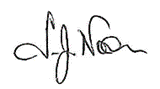 SectionTitlePage1Scope and purpose22Action staff members must take if they are concerned or receive an allegation that a member of staff, supply teacher, volunteer or contractor poses a risk of harm to children23Procedures for dealing with allegations34LADO contact details35Suspension46Timescales57Additional considerations for supply teachers and all contracted staff58Governors69Specific actions610Confidentiality611Record keeping812References813Lessons learnt8TermDefinitionLADOLocal Authority Designated officer, known also as Allegations Manager or Designated OfficerCase ManagerThe person leading the investigation, e.g. The Headteacher/DSL or CEOSubstantiatedThere is sufficient evidence to prove the allegation.Staff/members of staffAll paid or unpaid staff/professionals, supply staff and volunteersMaliciousThere is sufficient evidence to disprove the allegation and there has been a deliberate act to deceive.FalseThere is sufficient evidence to disprove the allegation.UnsubstantiatedThere is insufficient evidence to either prove or disprove the allegation (this does not imply guilt or innocence)UnfoundedThere is no evidence or proper basis which supports the allegation being made.